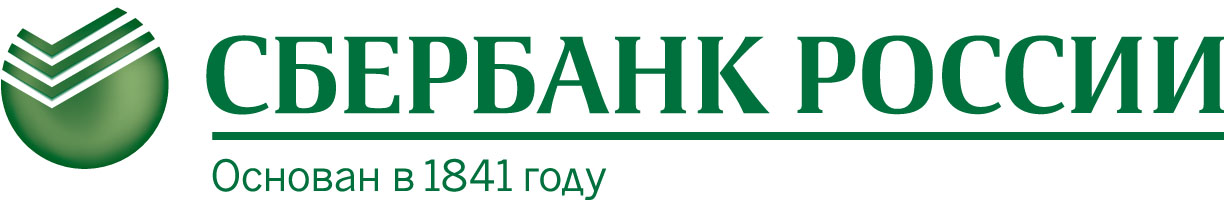 Договор № _______на доставку монеты/ банкнот Банка России в обмен на банкноты/монеты Банка России другого номиналаг. __________				                                                                          "_____" _____________20__г.Публичное акционерное общество «Сбербанк России»; ПАО Сбербанк, именуемый в дальнейшем Банк, в лице (должность уполномоченного лица Банка, Ф.И.О. полностью), действующего в соответствии с Уставом Банка и на основании Доверенности № _______  от _______г., с одной стороны, и (полное наименование Клиента, соответствующее учредительным документам), именуемое в дальнейшем Клиент, в лице (должность уполномоченного лица Клиента, Ф.И.О. полностью), действующего на основании _________________________________, с другой стороны, при совместном наименовании Стороны, заключили настоящий Договор о нижеследующем:1. Банк по предварительным заявкам Клиента осуществляет подготовку монеты/ банкнот Банка России, упаковку банкнот Банка России в одноразовые номерные сейф–пакеты (далее пакеты), монеты – в полные мешки (стандартная банковская упаковка с цветными ярлыками), а также их доставку Клиенту в обмен на банкноты/монеты Банка России другого номинала (далее: доставка монеты/банкнот в обмен на банкноты/монеты) из кассового подразделения Банка силами и средствами подразделения инкассации Банка в соответствии с нормативными документами Банка России, Банка и условиями настоящего Договора.2. Условия оказания услуг, указанных в п.1 настоящего Договора, а также ответственность сторон за их выполнение приведены в Приложении №1 к Договору.Размер платы за оказанные Банком услуги, порядок и сроки ее взимания с Клиента приведены в Приложении №2 к настоящему Договору.Адреса доставки монеты/ банкнот указаны в Приложении №3 к настоящему Договору.3. Банк организовывает предоставление услуг, указанных в п. 1 настоящего Договора в срок не позднее ___ (________) (цифрами и прописью) рабочих дней с даты подписания Сторонами настоящего Договора.4. Настоящий Договор вступает в силу с даты его подписания Сторонами и действует в течение 12 месяцев с указанной даты. Если ни одна из сторон не позднее, чем за 1 (один) месяц до окончания срока действия настоящего Договора, не заявит о расторжении настоящего Договора, срок действия настоящего Договора считается продленным на неопределенный срок.5. Каждая из Сторон имеет право в любое время расторгнуть настоящий Договор при отсутствии неурегулированных имущественных споров с письменным предупреждением об этом другой Стороны не позднее, чем за 30 (тридцать) календарных дней до предполагаемой даты его расторжения. Уведомление о расторжении настоящего Договора направляется посредством почтовой связи заказным письмом с уведомлением о вручении или иным способом, позволяющим подтвердить его получение одной из Сторон. Договор считается расторгнутым с даты, указанной в уведомлении о расторжении.6. Настоящий Договор составлен в двух экземплярах, по одному экземпляру для каждой из сторон.Приложения к настоящему Договору являются его неотъемлемыми частями.ПОДПИСИ СТОРОН:     МП                                                                                        МППриложение № 1к Договору на доставку монеты/ банкнот Банка России в обмен на банкноты/монеты Банка России другого номинала № ___________ от " ___ "  _______  20__ г.УСЛОВИЯ ОКАЗАНИЯ ПАО СБЕРБАНК УСЛУГИ ДОСТАВКИ МОНЕТЫ/ БАНКНОТ БАНКА РОССИИ В ОБМЕН НА БАНКНОТЫ/МОНЕТЫ БАНКА РОССИИ ДРУГОГО НОМИНАЛА При исполнении условий настоящего Договора1. Банк обязуется:1.1. По заявкам Клиента, полученным Банком на бумажном носителе от Клиента/ через бригаду инкассаторов, по факсу, в электронном виде на электронный адрес Банка, указанный в приложении №3 к настоящему Договору:– доставлять Клиенту, упакованные в пакеты банкноты и/или мешки с монетой;– принимать от Клиента пакеты с банкнотами или монетой Банка России на сумму фактически доставленных монет /банкнот;– нести ответственность перед Клиентом за полноту и своевременность выполнения заявок;-  обеспечить Клиента на время действия настоящего Договора необходимым количеством пакетов.2. Клиент обязуется:2.1.  Самостоятельно приобретать необходимое количество пакетов в соответствии с требованиями к пакетам, изложенными в Приложении №5 к настоящему Договору, и предоставить для заверения руководителю подразделения инкассации Банка описание вида упаковки (пакетов), в которую будет осуществляться вложение денежной наличности, по форме, предоставленной Банком.2.2. Обеспечить наличие свободных и освещенных подъездных путей, входов, коридоров, изолированного и запираемого изнутри помещения, оборудованного местом (столом, барьером и т.д.) для приема-передачи пакета и проставления подписей и отметок в документах.В случае отсутствия изолированного и запираемого изнутри помещения, допускается производить операцию в служебной (закассовой) зоне, а так же в кассовой зоне объекта. При этом должно быть обеспечено место (стол, барьер и т.п.) для приема-передачи пакета и оформления сопроводительных документов.2.3. Подавать заявки на оказание услуг, указанных в пункте 1 настоящего Договора, по форме Приложения № 6 к Договору не позднее 15-00 рабочего дня, предшествующего дню совершения операции. Заявки, переданные по телефону, подтверждать одним из способов, указанных в п. 1.1. настоящего Приложения, не позднее дня передачи. Время выполнения операции, указанное в заявке, должно соответствовать времени, указанному в Приложении №3 к настоящему Договору.2.4. Формировать к указанному в заявке времени пакет с банкнотами или монетой Банка России, на сумму получаемой монеты (банкнот), в соответствии с требованиями Банка, изложенными в Приложении №4 к настоящему Договору. 2.5. Исключить нахождение в помещении по приему-выдаче денежной наличности лиц, не участвующих в передаче/приеме монеты/банкнот, за исключением руководителей Банка и Клиента, или лиц, уполномоченных ими для осуществления проверки работы инкассатора или кассира.2.6. Обеспечить возможность парковки спецавтомобиля Банка около объектов Клиента в дни и часы осуществления доставки монеты/банкнот в обмен на банкноты/монеты, указанные в Приложении №3 к настоящему Договору, с достижением максимально возможного условия - «дверь в дверь», а также визуальное (в том числе с использованием аппаратуры видеонаблюдения), при наличии необходимых условий на объекте, или непосредственное сопровождение инкассаторов при их следовании с мешками/пакетом с монетой/банкнотами от входа в здание до помещения по приему монеты/банкнот работником охраны или работником Клиента и при их следовании обратно с денежной наличностью до спецавтомобиля. В случае нападения на инкассаторов немедленно сообщить об этом в ближайшее отделение внутренних дел и в Банк.2.7. Возвращать Банку порожние мешки, в которых ему ранее доставлялась монета. 2.8. Письменно сообщать Банку обо всех планируемых изменениях, в том числе: наименования, места нахождения, реквизитов Клиента, адресов объектов и времени доставки монеты/банкнот в обмен на банкноты/монеты, указанных в Приложении №3 к настоящему Договору, ликвидации Клиента и т.д. - не позднее, чем за 10 (десять) рабочих дней до принятия соответствующих изменений.2.9. Не позднее, чем за два часа, до времени доставки, указанном в настоящем Договоре, проинформировать по телефону подразделение инкассации Банка, оказывающее услуги доставки, об отказе от операции, в случае отсутствия необходимости в доставке, осуществляемой в соответствии с установленным настоящим Договором графиком.2.10. Обеспечить: – предоставление физическими лицами, уполномоченными Клиентом подписывать Договор, своих персональных данных Банку; – предоставление вышеуказанными и иными физическими лицами, чьи персональные данные содержатся в представляемых Клиентом Банку документах, согласия на проверку и обработку (включая автоматизированную обработку) этих данных Банком в соответствии с требованиями действующего законодательства Российской Федерации, в том числе Федерального закона от 27 июля 2006 года № 152 – ФЗ «О персональных данных».2.11. Предоставлять Банку (по месту заключения настоящего Договора), как при заключении настоящего Договора, так и при обновлении информации (не реже одного раза в год), необходимые документы (их копии), подтверждающие изменение сведений, подлежащих установлению при заключении договора банковского счета, а также сведения и документы, необходимые для выполнения Банком функций, установленных Федеральным законом от 07.08.2001 №115-ФЗ «О противодействии легализации (отмыванию) доходов, полученных преступным путём, и финансированию терроризма», в том числе, но не исключительно: представлять документы в Банк, об изменении учредительных документов, оттиска печати, наименования, организационно-правовой формы, органах управления юридического лица, величине зарегистрированного и оплаченного уставного (складочного) капитала или величине уставного фонда (имущества), лицензиях на право осуществления деятельности, подлежащей лицензированию, местонахождения, почтового адреса, номеров контактных телефонов и факсов, реорганизации, банкротстве, ликвидации, а также информацию о своих бенефициарных владельцах.3. Заранее данный Клиентом Банку акцепт (согласие Клиента).3.1. В целях исполнения настоящего Договора Клиент дает согласие (заранее данный акцепт) на списание Банком без распоряжения Клиента денежных средств со счета Клиента № (номер счета Клиента) в Филиале Банка – (наименование филиала Банка, в котором открыт счет Клиента) в соответствии с п. 4.8. настоящего Приложения и п. 2 Приложения № 2 к настоящему Договору.4. Банк имеет право:4.1. Проводить предварительное обследование подъездных путей к объекту (объектам) Клиента и помещений, в которых будет осуществляться прием-передача монеты/банкнот на предмет соответствия их требованиям безопасности, принятым в Банке, давать им оценку и вносить свои предложения по принятию дополнительных мер в следующих случаях:- до заключения договора;- после проведения ремонтных работ на объектах Клиента;- в соответствии с положением пункта 4.4 настоящего Приложения к Договору.4.2. В одностороннем порядке приостанавливать операцию по доставке монеты/банкнот в обмен на банкноты/монеты в случае невыполнении Клиентом обязательств по обеспечению условий работы инкассаторов, изложенных в пунктах 2.2, 2.4, 2.5, 2.6 настоящего Приложения и Приложения №4 к настоящему Договору до полного устранения недостатков.4.3. Возобновлять операцию по доставке монеты/банкнот в обмен на банкноты/монеты повторным заездом при условии устранения Клиентом недостатков, препятствующих проведению операции по доставке монеты/банкнот в обмен на банкноты/монеты в первом заезде, а именно обеспечение условий работы инкассаторов, изложенных в пунктах 2.2, 2.4, 2.5, 2.6 настоящего Приложения и Приложения №4 к настоящему Договору.4.4. Если Клиент по объекту (объектам), указанному(ым) в Приложении № 3 к настоящему Договору не воспользовался услугами Банка в соответствии с Договором в течение 30 календарных дней от последней даты проведения операции по доставке монеты/банкнот в обмен на банкноты/монеты: в одностороннем порядке приостанавливать проведение операций на объекте (части объектов) Клиента письменно известив Клиента. Письмо должно содержать наименование Клиента, реквизиты Договора (номер и дату заключения), адрес объекта(ов) по которому(ым) приостанавливается проведение операций, а также дату приостановления (не менее 20 рабочих дней от даты направления письма). При намерении возобновить проведение операций, Клиент обязан письменно сообщить Банку о дате проведения операции не позднее, чем за 10 (десять) рабочих дней до дня совершения операции. Время проведения операции согласовывается вновь; исключать объект (объекты) из настоящего Договора, письменно известив Клиента. Письмо должно содержать наименование Клиента, реквизиты Договора (номер и дату заключения), адрес исключаемого объекта, а также дату исключения объекта из Договора (не менее 20 рабочих дней от даты направления письма). При намерении Клиента сохранить на обслуживании объект (объекты) на прежних условиях, Клиент обязан письменно сообщить об этом Банку не позднее даты исключения объекта из Договора, указанной в письме Банка. Порядок приема на обслуживание исключенных объектов (после даты исключения объекта, указанной в письме Банка), аналогичен порядку приему на обслуживание новых объектов.4.5. В случае отсутствия в Банке номинала монеты/банкнот, указанного в заявке Клиента, осуществлять доставку монеты/банкнот в имеющемся номинале монеты/банкнот на общую сумму, указанную в заявке.4.6. В случае просрочки платежей за оказанные услуги свыше 15 календарных дней, письменно известив Клиента, в одностороннем порядке отказаться от выполнения своих обязательств по настоящему Договору до поступления на корреспондентский счет Банка платы за оказанные услуги.4.7. В одностороннем порядке изменить размер платы за услуги Банка, уведомив об этом Клиента письменно, либо, направив извещение с использованием системы «Клиент-Сбербанк»/ «СПЭД»/ «Сбербанк Бизнес ОнЛ@йн» или аналогичных систем, не позднее, чем за 1 (один) месяц до даты изменения. Изменение размера оплаты вступает в силу с даты, указанной Банком в уведомлении.4.8. Списывать без распоряжения Клиента с банковского счета Клиента № (номер счета Клиента) в Филиале Банка – (наименование филиала Банка, в котором открыт счет Клиента) денежные средства на сумму обнаруженных при пересчете пакета с банкнотами или монетой Банка России недостачи денежной наличности, сомнительных, неплатежеспособных, имеющих признаки подделки банкнот/монет Банка России, а также зачислять на банковский счет Клиента сумму обнаруженного при пересчете излишка денежной наличности.На неплатёжеспособных банкнотах Банка России проставлять штамп “В обмене отказано” с указанием необходимых реквизитов и возвращать указанную банкноту Клиенту согласно действующим правилам.Сомнительные денежные знаки отправлять на экспертизу в Банк России и вопрос о зачислении/перечислении сумм по сомнительным денежным знакам решать после получения Акта экспертизы Банка России: – поступившие из Банка России в безналичном порядке суммы сомнительных денежных знаков Банка России, признанных экспертизой подлинными и платёжными, зачислять/ перечислять на счёт Клиента № (номер счета Клиента) в Филиале Банка – (наименование филиала Банка, в котором открыт счет Клиента);– возвращённые Банком России сомнительные денежные знаки Банка России, признанные экспертизой неплатёжеспособными, но не содержащими признаков подделки, передавать Клиенту согласно действующим правилам.Сообщать (по просьбе Клиента) работникам какого органа внутренних дел передан денежный знак, имеющий признаки подделки, выявленный Банком при пересчёте денежной наличности Клиента/признанный экспертизой Банка России поддельным.4.9. По согласованию с Клиентом привлекать соисполнителя (субподрядчика) для оказания услуг Клиенту с соблюдением условий настоящего Договора.5. Клиент имеет право:5.1. Подать заявку на доставку монеты/банкнот в обмен на банкноты/монету в авансовом порядке, если формирование сумм размена для вновь принятого на обслуживание объекта Клиента планируется осуществлять кассовым подразделением Банка, осуществляющим прием проинкассированной выручки другого ранее принятого на обслуживание объекта Клиента.6. Ответственность Сторон:6.1. В случае выявления Банком недостачи, сомнительных, неплатежеспособных, имеющих признаки подделки денежных знаков при пересчете в исправном пакете с банкнотами/монетой Клиента, Клиент несет ответственность в размере фактически недостающей суммы, но не выше указанной в описи. 6.2. Стороны несут ответственность за разглашение конфиденциальной информации, полученной при исполнении условий настоящего Договора. 6.3. Споры по настоящему Договору подлежат рассмотрению в __________________(указывается наименование Арбитражного суда, к компетенции которого относится рассмотрение споров по договорам, заключенным по местонахождению подразделения ПАО Сбербанк, заключившего Договор) в порядке, предусмотренном законодательством Российской Федерации.7. Форс-мажорные обстоятельства:7.1. Стороны освобождаются от ответственности за неисполнение или ненадлежащее исполнение принятых на себя обязательств, в случае если такое неисполнение/ненадлежащее исполнение явилось следствием действия обстоятельств непреодолимой силы, к которым в частности относятся стихийные бедствия, аварии, пожары, массовые беспорядки, забастовки, военные действия, вступление в силу законодательных актов, правительственных постановлений и распорядительных документов компетентных органов, прямо или косвенно запрещающих указанные в настоящем Договоре виды деятельности.7.2. При наступлении указанных в п.7.1 настоящего Приложения к Договору обстоятельств, Сторона должна без промедления, но не позднее 2-х рабочих дней с момента их наступления, известить о них в письменном виде другую Сторону. Извещение должно содержать данные о характере обстоятельств, а также по возможности оценку их влияния на возможность исполнения Стороной своих обязательств по настоящему Договору.При прекращении указанных обстоятельств Сторона незамедлительно уведомляет об этом в письменном виде другую Сторону и сообщает срок, с которого Сторона возобновляет выполнение своих обязательств по настоящему Договору.ПОДПИСИ СТОРОН:   МП                                                                                        МППриложение № 2к Договору на доставку монеты/ банкнот Банка России в обмен на банкноты/монеты Банка России другого номинала № ___________ от " ___ "  _______  20__ г.РАЗМЕР ПЛАТЫ ЗА ОКАЗАННЫЕ УСЛУГИ И НЕУСТОЙКИ ЗА НАРУШЕНИЕ ДОГОВОРНЫХ ОБЯЗАТЕЛЬСТВ, А ТАКЖЕ ПОРЯДОК ИХ ВЗИМАНИЯ1. За услуги, указанные в пункте 1. настоящего Договора, Клиент производит оплату Банку в размере _______________________ включая налог на добавленную стоимость;	Повторные заезды инкассаторов, осуществляемые в соответствии с п.4.3 Приложения №1 к настоящему Договору, Клиент дополнительно оплачивает Банку в размере ____________________________, включая налог на добавленную стоимость.За несвоевременный отказ либо за несвоевременное оповещение об отказе от проведения операции в соответствии с п.2.9 Приложения № 1 к настоящему Договору Клиент уплачивает Банку плату (неустойку) в размере ___ (______________) (цифрами и прописью) рублей, включая налог на добавленную стоимость.2. Оплата услуг и неустойки производится (отметить нужное): путём списания без распоряжения Клиента со счета Клиента № (номер счета Клиента) в Филиале Банка – (наименование филиала Банка, в котором открыт счет Клиента) в срок __________________________________________________; с информированием Клиента о расшифровке сумм списанных комиссий на: электронный адрес Клиента – __________@___.____; почтовый адрес Клиента, указанный в пункте 4 настоящего Приложения к Договору. путем перечисления Клиентом денежных средств на корреспондентский счет Банка, указанный в пункте 4 настоящего Приложения к Договору, в срок не позднее _________ числа месяца, следующего за месяцем оказания услуг, на основании счетов, выставленных Банком.3. Датой оплаты услуг Банку Клиентом по настоящему Договору является (отметить нужное): дата списания денежных средств со счета Клиента, указанного во втором абзаце п. 2 настоящего Приложения к Договору; дата поступления денежных средств на корреспондентский счет Банка, указанный в п.4  настоящего Приложения к Договору.  4. «Место нахождения, адреса и реквизиты Сторон:ПОДПИСИ СТОРОН:   МП                                                                                        МППриложение № 3к Договору на доставку монеты/ банкнот Банка России в обмен на банкноты/монеты Банка России другого номинала № ___________ от " ___ "  _______  20__ г.Адреса (наименование Клиента),по которым подразделение инкассации Банка производит доставку монеты/ банкнот Банка России в обмен на банкноты/монеты Банка России другого номинала* ежедневно; ежедневно в рабочие дни; по заявке; по заявке в рабочие дни; субботние и воскресные дни; субботние и воскресные дни по заявке; указание определенных дней (например: понедельник, среда, пятница и т.п.); указание определенных дней по заявке (например: по заявке понедельник, среда, пятница) и т.п.ПОДПИСИ СТОРОН:  МП                                                                                        МППриложение № 4к Договору на доставку монеты/ банкнот Банка России в обмен на банкноты/монеты Банка России другого номинала № ___________ от " ___ "  _______  20__ г.ПРАВИЛА ДОСТАВКИ МОНЕТЫ/БАНКНОТ БАНКА РОССИИВ ОБМЕН НА БАНКНОТЫ/МОНЕТЫ БАНКА РОССИИ ДРУГОГО НОМИНАЛА Банк производит доставку монеты/банкнот в обмен на банкноты/монеты, упакованные клиентом в пакеты, по предварительной заявке, по форме Приложения № 6 к настоящему Договору. Согласно суммам, указанным в заявке Клиента, Банк формирует пакеты с полными и неполными пачками банкнот и заклеивает (запечатывает) их установленным в Банке порядком. На ярлыках, вложенных лицевой стороной (на которой произведены надписи) в прозрачный боковой карман пакета с банкнотами, проставляются: наименование организации, сумма вложенных банкнот с разбивкой по номиналам, общая сумма, подпись кассового работника – одного из членов бригады, штамп бригады, дата упаковки. Разменная монета доставляется полными мешками (стандартная банковская упаковка с цветными ярлыками) без дополнительного формирования в сумки/пакеты. На время действия настоящего Договора Банк обеспечивает Клиента необходимым количеством пакетов, определяемым объемом денежной наличности, подлежащей размену. Передача пакетов Клиенту, а также возврат Клиентом Банку неиспользованных пакетов осуществляется _________________(по акту приема-передачи, по журналу произвольной формы, др.).  Клиент представляет в подразделение инкассации на каждый его объект описание вида упаковки (пакетов) по форме, предоставляемой Банком. Все экземпляры описания вида упаковки заверяются руководителем подразделения инкассации. Один экземпляр заверенного описания вида упаковки передается Клиенту для предъявления инкассаторам при получении ими пакетов с денежной наличностью, второй экземпляр – в кассовое подразделение Банка для осуществления контроля при приеме пакетов с денежной наличностью от инкассаторов, третий - в подразделение инкассации.Клиент должен сформировать пакет с банкнотами или монетой Банка России на сумму, подлежащую размену, к указанному в заявке времени. При подготовке банкнот для вложения кассир Клиента рассортировывает их по видам и номиналам. Запрещается сдавать банкноты/монеты в дефектном пакете. Объем вложенной денежной наличности не должен препятствовать надёжной фиксации защитного клапана пакета при его заклеивании, а после заклеивания – вложению его в спецконтейнер (далее – СК) и фиксации крышки СК. Вес денежной наличности, вкладываемой в один пакет, не должен превышатьпяти килограмм для пакета размером 275х400 мм.	При одновременном вложении в сейф-пакет банкнот и монеты Банка России, осуществлять закладку монет в плотной упаковке (плотном полиэтиленовом пакете), исключающей порчу внутренних поверхностей СК.При необходимости сдачи большого объема денежной наличности, она формируется Клиентом в несколько пакетов. В этом случае переноска пакетов от места приема до спецавтомобиля осуществляется поэтапно, т.е. инкассатор получает от кассира и переносит в спецавтомобиль ценности по частям. При этом на каждом этапе оформление сопроводительных документов осуществляется только на пакеты, переносимые в данном этапе.После вложения в пакет денежной наличности и соответствующих документов в пакете заклеивается защитный клапан. Перед заклеиванием с защитного клапана снимается предохранительная лента. Правильность заклеивания определяется равномерностью склеенных поверхностей.Пакет снабжается ярлыком, который вкладывается в прозрачный боковой карман пакета. На ярлыке к пакету указывается: наименование Клиента, наименование филиала Банка, предоставляющего услугу размена, дата упаковки, сумма банкнот/монеты с разбивкой по номиналам, общая сумма банкнот/монеты, фамилия, инициалы и подпись кассира, формировавшего пакет. В «Описи …» ф.271-С в графе «Номер сумки с наличными деньгами, переданной инкассатору» указывается У-номер пакета. Графа «Номер принятой от инкассатора порожней сумки» не заполняется.Обмен монеты/банкнот на банкноты/монеты производится инкассатором в помещении Клиента. Производить данную операцию в спецавтомобиле запрещается. Инкассатор, войдя в помещение по приему-выдаче денежной наличности и убедившись в отсутствии посторонних лиц, предъявляет кассиру Клиента паспорт, доверенность на перевозку и инкассацию денежной наличности и ценностей. При совершении инкассатором операции по доставке монеты/банкнот кассиру Клиента другой инкассаторский работник находится у входа в помещение по приему-передаче денежной наличности и осуществляет наблюдение за окружающей обстановкой, не допуская в помещение посторонних лиц.Кассир, проверив достоверность предъявленных инкассатором указанных документов, предъявляет ему пакет с банкнотами или  монетой Банка России (при самостоятельной закупке пакетов Клиентом инкассатору также предоставляется описание вида упаковки). Инкассатор принимает от кассира пакет с банкнотами и/или монетой Банка России на сумму, подлежащую размену, по надписям на ярлыке к пакету с проверкой целости принимаемого пакета, правильности заклеивания (защитный клапан должен прилегать плотно по всей площади клейкой поверхности, надпись «ВСКРЫТО» отсутствует). При самостоятельной закупке пакетов Клиентом, инкассатор также сверяет пакет с описанием вида упаковки.После приема пакета с банкнотами и/или монетой Банка России инкассатор передает кассиру Клиента пакет банкнотами/мешки с монетой, а также два экземпляра «Описи на доставку банкнот одного номинала (монеты) в обмен на банкноты другого номинала, упакованные в сумку» ф. 271-С. Кассир Клиента принимает, в присутствии инкассатора:- пакет с банкнотами - путем вскрытия его, сверки соответствия фактического наличия банкнот суммам, указанным на ярлыках к пакету;- мешки с монетой – путем сверки сумм, указанных на ярлыках к мешкам с монетой с суммой, указанной в Описи ф. 271-С. По окончании операции инкассатор проверяет соответствие общей суммы монеты/банкнот, указанной в описи, фактической сумме денежной наличности, полученной в обмен на монету/банкноты.В подтверждение получения от инкассатора монеты/банкнот и передачи инкассатору пакета с банкнотами/монетой, порожних мешков кассир подписывает два экземпляра описи. В «Описи…» ф.271-С в графе «Номер сумки с наличными деньгами, переданной инкассатору» указывается У-номер пакета. Графа «Номер принятой от инкассатора порожней сумки» не заполняется в случае доставки монеты в пакете. Кассир указывает количество порожних мешков, переданных инкассатору, и возвращает инкассатору оба экземпляра описи.При обнаружении кассиром Клиента дефектного (поврежденного) пакета с банкнотами или мешков с монетой, несоответствия суммы денежной наличности, фактически доставленной инкассаторами, сумме, указанной в описи и на ярлыках к пакету или мешкам с монетой, кассир составляет Акт пересчета в произвольной форме в трех экземплярах, который подписывается всеми присутствовавшими при приеме (пересчете) лицами. В акте указываются: дата приема пакета/мешка, основание для вскрытия пакета с банкнотами/мешка с монетой, какие повреждения были обнаружены, его номер, кем, в каком помещении и в чьем присутствии произведено вскрытие, в какой упаковке были банкноты/монеты, сумма вложенных банкнот/монеты по данным описи и фактическая сумма банкнот/монеты в данном пакете/мешке по номиналам. При этом, пачки с денежной наличностью и мешки с монетой, имеющие повреждения упаковки, принимаются кассиром клиента полистным пересчетом и пересчетом по кружкам.Первый и второй экземпляры акта передаются инкассаторам для предъявления в Банк, третий экземпляр остается у Клиента. При выявлении излишка денежной наличности кассир Клиента производит обмен с возвратом инкассатору суммы излишка с отметкой в описи о сумме возвращенного излишка (в свободном поле таблицы описи). При выявлении недостачи операция по доставке монеты/банкнот прекращается. Инкассатор забирает монету/банкноты, два экземпляра акта, пакет, упаковочный материал монеты/банкнот (верхние и нижние накладки от пачек, бандероли от всех корешков (полной величины), полиэтиленовый рукав с оттиском клише, ярлык, а также другие пакеты с банкнотами/мешки с монетой и доставляют все в Банк. Новая доставка денежной наличности осуществляется по договоренности с Клиентом в тот же день или в следующий рабочий день.Кассир Клиента имеет право осуществить прием всей монеты по кружкам (всех банкнот полистным пересчетом) в присутствии инкассатора.Банк не принимает претензии Клиента по недостачам в принятой им денежной наличности, если она не была пересчитана полистно (по кружкам) в присутствии инкассатора.В случае отказа организации от получения доставленной по заявке монеты/банкнот, ее представитель делает в описи запись «Отказ» с указанием причины отказа и подтверждает ее своей подписью в графе описи «Сумма наличных денег, вложенных в сумку».В случае, если инкассатором при приеме пакетов с банкнотами/монетой обнаружены дефекты, указанные выше, операция по доставке монеты/банкнот в обмен на банкноты/монеты прекращается. В присутствии инкассатора устраняются лишь те ошибки и дефекты, исправление которых не нарушает график работы бригады инкассаторов на маршруте. В остальных случаях, а также в случае несвоевременной подготовки пакета, операция осуществляется при повторном заезде, в удобное для бригады инкассаторов время.	При обслуживании организации повторным заездом по причинам, указанным в пунктах 4.3. Приложения №1 к настоящему Договору, или по условиям настоящих Правил кассир Клиента проставляет отметку «повторным заездом» в графе описи «Сумма наличных денег, вложенных в сумку». 	При осуществлении единовременной доставки монеты/банкнот в обмен на банкноты/монеты в авансовом порядке для вновь принятого на обслуживание объекта Клиента Банк и Клиент руководствуются вышеизложенными положениями Правил с учетом следующих особенностей:При открытии нового объекта представитель Клиента до 10 утра дня предшествующего операции по доставке подает заявку на доставку монеты/банкнот в обмен на банкноты/монеты в соответствии с условиями настоящего Договора.Одновременно с подачей заявки Клиент информирует (по телефону с последующим письменным подтверждением) службу инкассации филиала Банка, принявшего на обслуживание новый объект, о намерении одновременно с проведением плановой операции по инкассации сдать в другом объекте Клиента, обслуживаемом данным филиалом Банка, в авансовом порядке сумму банкнот/монеты для последующей доставки монеты/банкнот другого номинала во вновь принятый на обслуживание объект. В подтверждении, подписанном работником Клиента, должно быть указано:- наименование Клиента, его счет в Банке;- наименование и адрес объекта Клиента, сдающего сумму аванса;- наименование и адрес объекта Клиента получателя суммы обмена;- общая сумма, предполагаемая к обмену;- Ф.И.О., паспортные данные кассира, уполномоченного принять денежную наличность (размен).Сумма обмена, указанная в подтверждении, должна быть идентична сумме, указанной в заявке.Предоставление в авансовом порядке суммы обмена должно осуществляться в день накануне дня доставки.Параллельно с проведением плановой операции инкассации другого объекта Клиента инкассатор принимает от кассира Клиента пакет с банкнотами/монетой Банка России и передает кассиру Клиента три экземпляра «Описи на доставку банкнот одного номинала (монеты) в обмен на банкноты другого номинала, упакованные в сумку» ф.271-СА. В подтверждение передачи инкассатору пакета с банкнотами монетой, кассир подписывает три экземпляра описи ф.271-СА с указанием номера пакета с банкнотами монетой, переданной инкассатору, общей суммы вложенных банкнот/монеты, и возвращает инкассатору два экземпляра описи. Третий экземпляр описи с отметкой инкассатора остается у Клиента в подтверждение передачи пакета с суммой аванса.Доставка монеты/банкнот в соответствии с заявкой осуществляется на следующий, после передачи суммы аванса, день с использованием описей ф.271-СА ранее подписанных кассиром Клиента, сдавшего накануне сумму обмена.В случае отсутствия лица, указанного в письменной заявке как уполномоченного принять от инкассаторов сумму размена, передача денежной наличности (суммы размена) не производится, о чём делается соответствующая отметка в свободном поле 2-х экз. описи ф.271-СА. Передача денежной наличности осуществляется повторным заездом в другое, согласованное с подразделением инкассации, время.Приложение № 5 к Договору на доставку монеты/ банкнот Банка России в обмен на банкноты/монеты Банка России другого номинала № ___________ от " ___ "  ______  20__ г.Требования к сейф-пакетам, предназначенным для упаковки, перевозки и временного       хранения денежных средств1. Общие требования1.1. Сейф-пакеты должны быть едиными по форме и защитным свойствам.1.2. Сейф-пакеты должны обеспечивать:- защиту объекта вложения (денежной наличности и других ценностей) от несанкционированного изъятия в пределах заданных механических и защитных свойств;-    невозможность повторного использования после вскрытия;- сохранение в течение всего периода использования графической и текстовой информации, нанесенной на его поверхность.1.3. Сейф-пакеты должны изготавливаться из высокопрочного непрозрачного полиэтилена или биоразлагаемого материала белого цвета без просечек.1.4. Сейф-пакеты должны сохранять свои функциональные свойства при хранении их в течение шести месяцев в сухом помещении при температуре воздуха +(15…35)0С и относительной влажности не более 80%, без воздействия прямых солнечных лучей. Хранение сейф-пакетов в одном помещении с химически активными или агрессивными веществами (кислоты, химические реактивы, растворители и др.) должно быть исключено.1.5. Сейф-пакеты должны быть упакованы таким образом, чтобы обеспечивалась их сохранность при доставке автомобильным, железнодорожным, воздушным и водным видами транспорта. Максимальное количество сейф-пакетов в одной упаковке не должно превышать 500 шт.1.6. Сейф-пакеты должны изготавливаться из материалов, имеющих декларации о соответствии Сейф-пакет должен исключать возможность нанесения какого-либо вреда работникам (травм, отравлений и т.п.) при обращении с ним.1.7. На одной из сторон сейф-пакета должен быть нанесен товарный знак поставщика, размером не более 10х20мм. Дополнительно допускается нанесение товарного знака производителя. Знаки должны располагаться в непосредственной близости друг от друга.2. Основные параметры и размеры2.1. Форма и габаритные размеры сейф-пакета:- пакеты должны быть трех типоразмеров 185х300 мм, 275х400 мм, 375х520 мм (допустимые отклонения ± 5 мм);- конструкция сейф-пакета должна обеспечивать качественную заклейку горловины security-лентой, а также транспортировку его с полной загрузкой от момента закладки ценностей до момента их выемки;- сейф-пакет должен иметь прямоугольную форму, при этом меньшая сторона должна являться основанием;- в верхней части лицевой стенки сейф-пакета на расстоянии 10…20 мм ниже security-ленты должен размещаться наружный накладной карман-клапан высотой 120…130 мм по всей ширине пакета. Карман должен состоять из двух накладывающихся «внахлест» прозрачных полиэтиленовых частей. Его первая верхняя наружная часть должна быть высотой 70…80 мм, вторая – 120…130 мм. Карман предназначен для размещения в нем сопроводительных документов. 2.2. Сейф-пакет:- толщина материала сейф-пакета устанавливается для размера 185х300 мм не менее 50 мкм, размеров 275х400 мм и 375х520мм не менее 80 мкм;- показатель прочности материала сейф-пакета при растяжении вдоль/поперек по ГОСТ 14236-81 устанавливается в пределах  24-28 МПа и 23-25 МПа соответственно;- ширина сварки боковых кромок сейф-пакета должна быть 2±0,5 мм. Сварные швы не должны иметь прожженных мест или пропусков. Прочность сварных швов должна быть не ниже прочности материала сейф-пакета;- должен обладать необходимой механической прочностью, препятствующей несанкционированному доступу к объекту вложения;- должен обеспечивать целостность оболочки в процессе транспортирования с полной загрузкой: не менее трех килограмм – для пакета размером 185х300 мм, не менее пяти килограмм – для пакета размером 275х400 мм и десяти килограмм – для пакета 375х520 мм;- прочность материала должна обеспечивать отсутствие повреждений целости сейф-пакета острыми углами упаковки с ценностями, заложенной в него. Допускается возникновение незначительной деформации пакета острыми углами вложенных упаковок с ценностями, без образования сквозных отверстий;- пакеты должны иметь сплошную неповторяющуюся нумерацию;- на расстоянии 20…30 мм ниже поля написания текстовой информации на оборотной стороне и ниже накладного кармана-клапана на лицевой стороне сейф-пакета, должна размещаться сплошная неповторяющаяся нумерация (индивидуальный номер), состоящая не менее чем из 7 цифр, дублируемая на оборотной стороне с помощью одномерного штрих-кода «CODE 128». Высота цифр не менее 20 мм жирным шрифтом. Цвет цифр черный;- текстографическая информация не должна содержать сплошных линий, допускается использование пунктирных, волнистых, ломаных линий;- конструкция горловины должна предусматривать ее разрушение при попытке несанкционированного вскрытия;- места расположения и геометрические размеры основных элементов текста и графики должны оставаться постоянными для сейф-пакетов любого размера.2.3. Для защиты от несанкционированного вскрытия (актов незаконного вмешательства) сейф-пакетов должна использоваться номерная security-лента шириной не менее 30 мм. Номер, нанесенный на security-ленту, должен дублировать номер сейф-пакета и быть стойким к воздействию растворителей. Допускается нанесение номера на security-ленту со стороны клеевого слоя. Цвет сейф-пакета, цвет security-ленты и цвет отделяемой при заклеивании сейф-пакета подложки должны отличаться друг от друга с целью определения с помощью средств видеонаблюдения заклеен пакет или нет. Подложка должна легко отделяться от security-ленты.Конструкция горловины, ширина и длина security-ленты, а также качество нанесенного на нее клея должны в максимально возможной степени защищать сейф-пакет от несанкционированного вскрытия (отклеивание с последующим заклеиванием, заваривание  и т.п.). При этом  попытка или факт вскрытия должны определяться по визуальным признакам (разрывы или растяжение материала горловины и проявление защитного текста на security-ленте).2.4. Security-лента должна иметь скрытые графические символы для обнаружения факта несанкционированного вскрытия. Для улучшения визуализации попыток несанкционированного вскрытия проявляющийся защитный текст на security-ленте должен быть контрастным и обладать цветом, отличным от цвета security-ленты. Кроме того, security-лента должна обладать следующими свойствами:а. прочно удерживать лицевые стенки в месте склеивания в условиях механических и термических воздействий, связанных с перемещением максимально загруженного сейф-пакета;b. security-лента должна быть устойчива к воздействию низких и высоких температур, химических растворителей:1. при попытке вскрытия пакета с помощью замораживания security-ленты до температуры -500С и ниже, на её поверхности должна устойчиво проявляться повторяющаяся надпись «ПОПЫТКА ВСКРЫТИЯ» и т.п.;2. при нагревании до температуры +600С и более security-лента в месте нагревания должна необратимо изменять свой цвет, либо на security-ленте в месте нагревания должна устойчиво проявляться повторяющаяся надпись «ПОПЫТКА ВСКРЫТИЯ» и т.п.;3. при воздействии химических растворителей security-лента в месте воздействия должна необратимо изменять свой цвет.2.5. Клеевой слой должен сохранять прочность прикрепления в температурном режиме (-50…+60)0С при относительной влажности воздуха 90%, а также в условиях воздействия прямых солнечных лучей или попадания влаги. Остаточная липкость клеевого слоя не должна удерживать повторно наклеенную security-ленту после её отрывания.Приложение № 6 к Договору на доставку монеты/ банкнот Банка России в обмен на банкноты/монеты Банка России другого номинала № ___________ от " ___ "  ______  20__ г.ЗАЯВЛЕНИЕ НА ДОСТАВКУ МОНЕТЫ/ БАНКНОТ БАНКА РОССИИ В ОБМЕН НА БАНКНОТЫ/МОНЕТЫ БАНКА РОССИИ ДРУГОГО НОМИНАЛА(наименование организации, предприятия, адрес объекта доставки)просит Филиал ПАО Сбербанк __________________________________________________________                                                                                                                                                        (наименование и № филиала)доставить монету/ банкноты Банка России в обмен на банкноты/монеты Банка России другого номинала «__» ____________ 20___ г. в __/__/ час. /__/__ мин.                                                                         (время совершения операции)на сумму ______________________________________________________________________________(цифрами и прописью)и сдать их кассиру нашего предприятия (организации) (Ф.И.О. кассира)Указанную сумму денег просьба доставить в следующих номиналах (указать сумму банкнот/монет):Руководитель предприятия __________________________              М.П.Главный бухгалтер _________________________________Заявку принял: _______________________________________           /__/ч./__/мин. /__/_______20__г.                                    (Должность, Ф.И.О. и подпись работника Банка)                                                       (время)_________________________________________________(должность уполномоч. представителя Банка)_________________________________________________ (подпись)                 (фамилия, и.о.)_________________________________________________(должность уполномоч. представителя Клиента)_________________________________________________             (подпись)                 (фамилия, и.о.)_________________________________________________(должность уполномоч. представителя Банка)_________________________________________________(подпись)                 (фамилия, и.о.)_________________________________________________(должность уполномоч. представителя Клиента)_________________________________________________     (подпись)                 (фамилия, и.о.)Банк:Клиент:_____________________________________________________________________________________________________Место нахождения: ________________________________Место нахождения ___________________________________Адрес: _______________________________________________________________________ Тел.: ______________Адрес: _____________________________________________________________________________ Тел.: ______________Почтовый адрес (для получения от Клиента корреспонденции): ________________________________Почтовый адрес (для получения от Банка корреспонденции): ____________________________________________________________________ Тел.: _____________________________________________ Тел.: ___________РеквизитыРеквизитыИНН __________, ОКПО ________, БИК __________,ИНН __________, КПП __________, ОКПО ________, ОГРН ______________ОГРН ______________к/с № ___________________, в ______________________р/с № ____________________, в _______________________к/с № ___________________, в ______________________к/с № ____________________, в ________________________________________________________________________(должность уполномоч. представителя Банка)_________________________________________________(подпись)                 (фамилия, и.о.)_________________________________________________(должность уполномоч. представителя Клиента)_________________________________________________      (подпись)                 (фамилия, и.о.)№п/пНаименованиеобслуживаемогообъектаАдрес обслуживаемого объектаВремя обслуживанияПериодичность обслуживания*Контакты кассового подразделения Банка для подачи заявки на доставку,тел./ факс, электронный адрес (при наличии)_________________________________________________(должность уполномоч. представителя Банка)_________________________________________________(подпись)                 (фамилия, и.о.)_________________________________________________(должность уполномоч. представителя Клиента)_________________________________________________         (подпись)                 (фамилия, и.о.)БанкнотыБанкнотыБанкноты5000 руб.руб.1000 руб.руб.500 руб.руб.100 руб.руб.50 руб.руб.10 руб.руб.МонетыМонетыМонеты10 руб.руб.5 руб.руб.2 руб.руб.1 руб.руб.50 коп.руб.10 коп.руб.5 коп.руб.1 коп.руб.